Здравствуйте, уважаемые  родители!Поиграйте с ребенком в пальчиковую гимнастику.Задайте ребенку вопросы:1. С кем мы играли?2. А что мы делали? (мыли лапки, ушки, носик, хвостик) 3. Попросите ребенка показать ушки, носик, ручки.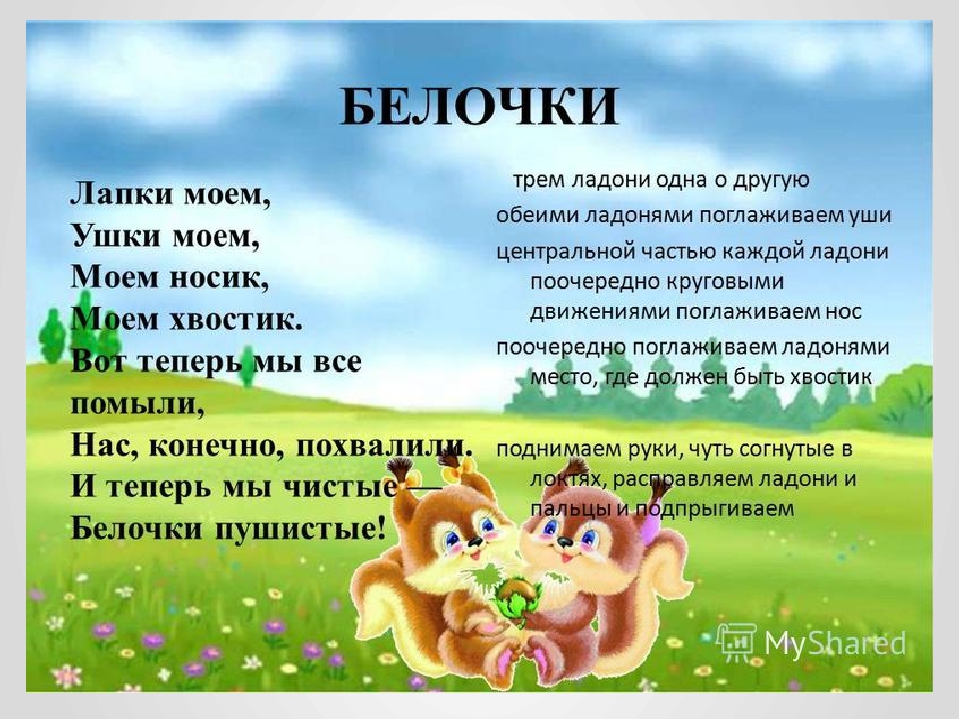 